1.1. Описание услуги1.1. Описание услуги1.1. Описание услуги1.1. Описание услуги1.1. Описание услуги1.1. Описание услуги1.1. Описание услугиВ рамках оказания услуги предполагается выявление и классификация уязвимостей в информационных системах Заказчика. Осуществляется тестирование каналов передачи данных  и тестирование на уязвимости доступной сетевой инфраструктуры Заказчика. Итогом оказания услуги является подтверждение или опровержение рисков информационной безопасности в инфраструктуре Заказчика в виде экспертного заключения (отчёта) с перечнем всех действий, принятых для тестирования системы заказчика, выявленных уязвимостей и детальным планом действий по их устранению и обеспечению защиты ресурсов компании от атак, а также составление предписания для устранения найденных уязвимостей.В рамках оказания услуги предполагается выявление и классификация уязвимостей в информационных системах Заказчика. Осуществляется тестирование каналов передачи данных  и тестирование на уязвимости доступной сетевой инфраструктуры Заказчика. Итогом оказания услуги является подтверждение или опровержение рисков информационной безопасности в инфраструктуре Заказчика в виде экспертного заключения (отчёта) с перечнем всех действий, принятых для тестирования системы заказчика, выявленных уязвимостей и детальным планом действий по их устранению и обеспечению защиты ресурсов компании от атак, а также составление предписания для устранения найденных уязвимостей.В рамках оказания услуги предполагается выявление и классификация уязвимостей в информационных системах Заказчика. Осуществляется тестирование каналов передачи данных  и тестирование на уязвимости доступной сетевой инфраструктуры Заказчика. Итогом оказания услуги является подтверждение или опровержение рисков информационной безопасности в инфраструктуре Заказчика в виде экспертного заключения (отчёта) с перечнем всех действий, принятых для тестирования системы заказчика, выявленных уязвимостей и детальным планом действий по их устранению и обеспечению защиты ресурсов компании от атак, а также составление предписания для устранения найденных уязвимостей.В рамках оказания услуги предполагается выявление и классификация уязвимостей в информационных системах Заказчика. Осуществляется тестирование каналов передачи данных  и тестирование на уязвимости доступной сетевой инфраструктуры Заказчика. Итогом оказания услуги является подтверждение или опровержение рисков информационной безопасности в инфраструктуре Заказчика в виде экспертного заключения (отчёта) с перечнем всех действий, принятых для тестирования системы заказчика, выявленных уязвимостей и детальным планом действий по их устранению и обеспечению защиты ресурсов компании от атак, а также составление предписания для устранения найденных уязвимостей.В рамках оказания услуги предполагается выявление и классификация уязвимостей в информационных системах Заказчика. Осуществляется тестирование каналов передачи данных  и тестирование на уязвимости доступной сетевой инфраструктуры Заказчика. Итогом оказания услуги является подтверждение или опровержение рисков информационной безопасности в инфраструктуре Заказчика в виде экспертного заключения (отчёта) с перечнем всех действий, принятых для тестирования системы заказчика, выявленных уязвимостей и детальным планом действий по их устранению и обеспечению защиты ресурсов компании от атак, а также составление предписания для устранения найденных уязвимостей.В рамках оказания услуги предполагается выявление и классификация уязвимостей в информационных системах Заказчика. Осуществляется тестирование каналов передачи данных  и тестирование на уязвимости доступной сетевой инфраструктуры Заказчика. Итогом оказания услуги является подтверждение или опровержение рисков информационной безопасности в инфраструктуре Заказчика в виде экспертного заключения (отчёта) с перечнем всех действий, принятых для тестирования системы заказчика, выявленных уязвимостей и детальным планом действий по их устранению и обеспечению защиты ресурсов компании от атак, а также составление предписания для устранения найденных уязвимостей.В рамках оказания услуги предполагается выявление и классификация уязвимостей в информационных системах Заказчика. Осуществляется тестирование каналов передачи данных  и тестирование на уязвимости доступной сетевой инфраструктуры Заказчика. Итогом оказания услуги является подтверждение или опровержение рисков информационной безопасности в инфраструктуре Заказчика в виде экспертного заключения (отчёта) с перечнем всех действий, принятых для тестирования системы заказчика, выявленных уязвимостей и детальным планом действий по их устранению и обеспечению защиты ресурсов компании от атак, а также составление предписания для устранения найденных уязвимостей.1.2. Способ подключения к ИТ-системе (если необходимо и в зависимости от технической возможности организации)1.2. Способ подключения к ИТ-системе (если необходимо и в зависимости от технической возможности организации)1.2. Способ подключения к ИТ-системе (если необходимо и в зависимости от технической возможности организации)1.2. Способ подключения к ИТ-системе (если необходимо и в зависимости от технической возможности организации)1.2. Способ подключения к ИТ-системе (если необходимо и в зависимости от технической возможности организации)1.2. Способ подключения к ИТ-системе (если необходимо и в зависимости от технической возможности организации)1.2. Способ подключения к ИТ-системе (если необходимо и в зависимости от технической возможности организации)Ярлык на Портале терминальных приложенийПрямая ссылка на Web-ресурс из КСПДПрямая ссылка на Web-ресурс из интернет (требуется СКЗИ на АРМ / не требуется)«Толстый клиент» на АРМ пользователя (требуется СКЗИ на АРМ / не требуется)Другой способ ___не требуется_________Ярлык на Портале терминальных приложенийПрямая ссылка на Web-ресурс из КСПДПрямая ссылка на Web-ресурс из интернет (требуется СКЗИ на АРМ / не требуется)«Толстый клиент» на АРМ пользователя (требуется СКЗИ на АРМ / не требуется)Другой способ ___не требуется_________Ярлык на Портале терминальных приложенийПрямая ссылка на Web-ресурс из КСПДПрямая ссылка на Web-ресурс из интернет (требуется СКЗИ на АРМ / не требуется)«Толстый клиент» на АРМ пользователя (требуется СКЗИ на АРМ / не требуется)Другой способ ___не требуется_________Ярлык на Портале терминальных приложенийПрямая ссылка на Web-ресурс из КСПДПрямая ссылка на Web-ресурс из интернет (требуется СКЗИ на АРМ / не требуется)«Толстый клиент» на АРМ пользователя (требуется СКЗИ на АРМ / не требуется)Другой способ ___не требуется_________Ярлык на Портале терминальных приложенийПрямая ссылка на Web-ресурс из КСПДПрямая ссылка на Web-ресурс из интернет (требуется СКЗИ на АРМ / не требуется)«Толстый клиент» на АРМ пользователя (требуется СКЗИ на АРМ / не требуется)Другой способ ___не требуется_________Ярлык на Портале терминальных приложенийПрямая ссылка на Web-ресурс из КСПДПрямая ссылка на Web-ресурс из интернет (требуется СКЗИ на АРМ / не требуется)«Толстый клиент» на АРМ пользователя (требуется СКЗИ на АРМ / не требуется)Другой способ ___не требуется_________Ярлык на Портале терминальных приложенийПрямая ссылка на Web-ресурс из КСПДПрямая ссылка на Web-ресурс из интернет (требуется СКЗИ на АРМ / не требуется)«Толстый клиент» на АРМ пользователя (требуется СКЗИ на АРМ / не требуется)Другой способ ___не требуется_________1.3. Группа корпоративных бизнес-процессов / сценариев, поддерживаемых в рамках услуги   1.3. Группа корпоративных бизнес-процессов / сценариев, поддерживаемых в рамках услуги   1.3. Группа корпоративных бизнес-процессов / сценариев, поддерживаемых в рамках услуги   1.3. Группа корпоративных бизнес-процессов / сценариев, поддерживаемых в рамках услуги   1.3. Группа корпоративных бизнес-процессов / сценариев, поддерживаемых в рамках услуги   1.3. Группа корпоративных бизнес-процессов / сценариев, поддерживаемых в рамках услуги   1.3. Группа корпоративных бизнес-процессов / сценариев, поддерживаемых в рамках услуги    Для данной услуги не применяется Для данной услуги не применяется Для данной услуги не применяется Для данной услуги не применяется Для данной услуги не применяется Для данной услуги не применяется Для данной услуги не применяется1.4. Интеграция с корпоративными ИТ-системами1.4. Интеграция с корпоративными ИТ-системами1.4. Интеграция с корпоративными ИТ-системами1.4. Интеграция с корпоративными ИТ-системами1.4. Интеграция с корпоративными ИТ-системами1.4. Интеграция с корпоративными ИТ-системами1.4. Интеграция с корпоративными ИТ-системамиИТ-системаГруппа процессовГруппа процессовГруппа процессовГруппа процессовГруппа процессовДля данной услуги не применяетсяДля данной услуги не применяетсяДля данной услуги не применяетсяДля данной услуги не применяетсяДля данной услуги не применяетсяДля данной услуги не применяетсяДля данной услуги не применяетсяДля данной услуги не применяетсяДля данной услуги не применяетсяДля данной услуги не применяетсяДля данной услуги не применяетсяДля данной услуги не применяетсяДля данной услуги не применяетсяДля данной услуги не применяетсяДля данной услуги не применяется1.5. Интеграция с внешними ИТ-системами1.5. Интеграция с внешними ИТ-системами1.5. Интеграция с внешними ИТ-системами1.5. Интеграция с внешними ИТ-системами1.5. Интеграция с внешними ИТ-системами1.5. Интеграция с внешними ИТ-системами1.5. Интеграция с внешними ИТ-системамиИТ-системаГруппа процессовГруппа процессовГруппа процессовГруппа процессовГруппа процессовДля данной услуги не применяетсяДля данной услуги не применяетсяДля данной услуги не применяетсяДля данной услуги не применяетсяДля данной услуги не применяетсяДля данной услуги не применяетсяДля данной услуги не применяетсяДля данной услуги не применяетсяДля данной услуги не применяетсяДля данной услуги не применяется1.6. Состав услуги1.6. Состав услуги1.6. Состав услуги1.6. Состав услуги1.6. Состав услуги1.6. Состав услуги1.6. Состав услугиЦентр поддержки пользователей Для данной услуги не применяется Для данной услуги не применяется Для данной услуги не применяется Для данной услуги не применяется Для данной услуги не применяетсяФункциональная поддержкаВ рамках услуги осуществляется реализация модели угроз. С инфраструктурой  Заказчика проводятся следующие работы:Согласование с Заказчиком целей тестирования и уровня осведомлённости персонала о проводимых мероприятиях. (возможны три варианта: полная осведомлённость, осведомлённость ответственных сотрудников и нулевая осведомлённость);Разведка инфраструктуры	 (Инвентаризация информационных систем и их версий);Поиск уязвимостей в ИТ-инфраструктуре (поиск возможных уязвимостей в информационных системах с использованием стороннего ПО свободного распространения и/или с возможностью использования собственного ПО);Согласование целей и методов атак с Заказчиком.Эксплуатация выявленных уязвимостей (подтверждение или опровержение их влияния);Повышение привилегий в системе, к которой получен доступ (после данного шага может повториться пункт 1);Составление экспертного заключения (отчёта) c подробным отчётом с перечнем проведённых работ, списком уязвимостей с примерами эксплуатации, рекомендациями по их устранению, риски, связанные с данными уязвимостями, схемами целевых атак и, в случае необходимости, оценка реагирования личного персонала на действия группы red team.Взаимодействие команды Red team с подразделением, обеспечивающим защиту информации, с целью оказания помощи в устранении указанных в отчёте уязвимостей.Контроль исправления уязвимостей.Предотвращение утечек информации об уязвимостях заказчикаВ рамках услуги осуществляется реализация модели угроз. С инфраструктурой  Заказчика проводятся следующие работы:Согласование с Заказчиком целей тестирования и уровня осведомлённости персонала о проводимых мероприятиях. (возможны три варианта: полная осведомлённость, осведомлённость ответственных сотрудников и нулевая осведомлённость);Разведка инфраструктуры	 (Инвентаризация информационных систем и их версий);Поиск уязвимостей в ИТ-инфраструктуре (поиск возможных уязвимостей в информационных системах с использованием стороннего ПО свободного распространения и/или с возможностью использования собственного ПО);Согласование целей и методов атак с Заказчиком.Эксплуатация выявленных уязвимостей (подтверждение или опровержение их влияния);Повышение привилегий в системе, к которой получен доступ (после данного шага может повториться пункт 1);Составление экспертного заключения (отчёта) c подробным отчётом с перечнем проведённых работ, списком уязвимостей с примерами эксплуатации, рекомендациями по их устранению, риски, связанные с данными уязвимостями, схемами целевых атак и, в случае необходимости, оценка реагирования личного персонала на действия группы red team.Взаимодействие команды Red team с подразделением, обеспечивающим защиту информации, с целью оказания помощи в устранении указанных в отчёте уязвимостей.Контроль исправления уязвимостей.Предотвращение утечек информации об уязвимостях заказчикаВ рамках услуги осуществляется реализация модели угроз. С инфраструктурой  Заказчика проводятся следующие работы:Согласование с Заказчиком целей тестирования и уровня осведомлённости персонала о проводимых мероприятиях. (возможны три варианта: полная осведомлённость, осведомлённость ответственных сотрудников и нулевая осведомлённость);Разведка инфраструктуры	 (Инвентаризация информационных систем и их версий);Поиск уязвимостей в ИТ-инфраструктуре (поиск возможных уязвимостей в информационных системах с использованием стороннего ПО свободного распространения и/или с возможностью использования собственного ПО);Согласование целей и методов атак с Заказчиком.Эксплуатация выявленных уязвимостей (подтверждение или опровержение их влияния);Повышение привилегий в системе, к которой получен доступ (после данного шага может повториться пункт 1);Составление экспертного заключения (отчёта) c подробным отчётом с перечнем проведённых работ, списком уязвимостей с примерами эксплуатации, рекомендациями по их устранению, риски, связанные с данными уязвимостями, схемами целевых атак и, в случае необходимости, оценка реагирования личного персонала на действия группы red team.Взаимодействие команды Red team с подразделением, обеспечивающим защиту информации, с целью оказания помощи в устранении указанных в отчёте уязвимостей.Контроль исправления уязвимостей.Предотвращение утечек информации об уязвимостях заказчикаВ рамках услуги осуществляется реализация модели угроз. С инфраструктурой  Заказчика проводятся следующие работы:Согласование с Заказчиком целей тестирования и уровня осведомлённости персонала о проводимых мероприятиях. (возможны три варианта: полная осведомлённость, осведомлённость ответственных сотрудников и нулевая осведомлённость);Разведка инфраструктуры	 (Инвентаризация информационных систем и их версий);Поиск уязвимостей в ИТ-инфраструктуре (поиск возможных уязвимостей в информационных системах с использованием стороннего ПО свободного распространения и/или с возможностью использования собственного ПО);Согласование целей и методов атак с Заказчиком.Эксплуатация выявленных уязвимостей (подтверждение или опровержение их влияния);Повышение привилегий в системе, к которой получен доступ (после данного шага может повториться пункт 1);Составление экспертного заключения (отчёта) c подробным отчётом с перечнем проведённых работ, списком уязвимостей с примерами эксплуатации, рекомендациями по их устранению, риски, связанные с данными уязвимостями, схемами целевых атак и, в случае необходимости, оценка реагирования личного персонала на действия группы red team.Взаимодействие команды Red team с подразделением, обеспечивающим защиту информации, с целью оказания помощи в устранении указанных в отчёте уязвимостей.Контроль исправления уязвимостей.Предотвращение утечек информации об уязвимостях заказчикаВ рамках услуги осуществляется реализация модели угроз. С инфраструктурой  Заказчика проводятся следующие работы:Согласование с Заказчиком целей тестирования и уровня осведомлённости персонала о проводимых мероприятиях. (возможны три варианта: полная осведомлённость, осведомлённость ответственных сотрудников и нулевая осведомлённость);Разведка инфраструктуры	 (Инвентаризация информационных систем и их версий);Поиск уязвимостей в ИТ-инфраструктуре (поиск возможных уязвимостей в информационных системах с использованием стороннего ПО свободного распространения и/или с возможностью использования собственного ПО);Согласование целей и методов атак с Заказчиком.Эксплуатация выявленных уязвимостей (подтверждение или опровержение их влияния);Повышение привилегий в системе, к которой получен доступ (после данного шага может повториться пункт 1);Составление экспертного заключения (отчёта) c подробным отчётом с перечнем проведённых работ, списком уязвимостей с примерами эксплуатации, рекомендациями по их устранению, риски, связанные с данными уязвимостями, схемами целевых атак и, в случае необходимости, оценка реагирования личного персонала на действия группы red team.Взаимодействие команды Red team с подразделением, обеспечивающим защиту информации, с целью оказания помощи в устранении указанных в отчёте уязвимостей.Контроль исправления уязвимостей.Предотвращение утечек информации об уязвимостях заказчикаПоддержка интеграционных процессовДля данной услуги не применяетсяДля данной услуги не применяетсяДля данной услуги не применяетсяДля данной услуги не применяетсяДля данной услуги не применяетсяИТ-инфраструктураДля данной услуги не применяетсяДля данной услуги не применяетсяДля данной услуги не применяетсяДля данной услуги не применяетсяДля данной услуги не применяетсяМодификация ИТ-системыДля данной услуги не применяетсяДля данной услуги не применяетсяДля данной услуги не применяетсяДля данной услуги не применяетсяДля данной услуги не применяется1.7. Наименование и место хранения пользовательской документации:1.7. Наименование и место хранения пользовательской документации:1.7. Наименование и место хранения пользовательской документации:1.7. Наименование и место хранения пользовательской документации:1.7. Наименование и место хранения пользовательской документации:1.7. Наименование и место хранения пользовательской документации:1.7. Наименование и место хранения пользовательской документации:ИТ-системаДля данной услуги не применяетсяДля данной услуги не применяетсяДля данной услуги не применяетсяДля данной услуги не применяетсяДля данной услуги не применяетсяПортал Госкорпорации «Росатом»Для данной услуги не применяетсяДля данной услуги не применяетсяДля данной услуги не применяетсяДля данной услуги не применяетсяДля данной услуги не применяетсяИное местоДля данной услуги не применяетсяДля данной услуги не применяетсяДля данной услуги не применяетсяДля данной услуги не применяетсяДля данной услуги не применяетсяИное местоДля данной услуги не применяетсяДля данной услуги не применяетсяДля данной услуги не применяетсяДля данной услуги не применяетсяДля данной услуги не применяетсяИное местоДля данной услуги не применяетсяДля данной услуги не применяетсяДля данной услуги не применяетсяДля данной услуги не применяетсяДля данной услуги не применяется1.8. Ограничения по оказанию услуги1.8. Ограничения по оказанию услуги1.8. Ограничения по оказанию услуги1.8. Ограничения по оказанию услуги1.8. Ограничения по оказанию услуги1.8. Ограничения по оказанию услуги1.8. Ограничения по оказанию услугиНепрерывное тестирование на проникновение возможно только после проведение первичного тестирования.Тестирование может затрагивать виртуальные и физические серверы в различных сегментах сети (в том числе в зоне теста и разработки), а также рабочие места пользователейСледующие нормативы услуги не применяются в случае наличия у заказчика услуги ISS.23:Рассылка персональных фишинговых писем – 0,001 ПРМ (Единица измерения – работник,  единожды в рамках отчётного периода)  Рассылка персональных фишинговых писем – 0,0005 ПРМ (Единица измерения – работник, ежемесячные работы)     Для оказания услуги необходим доступ к ЛВС заказчика с привилегиями согласно реализуемой модели угроз.    Для помощи в устранении обнаруженных уязвимостей, а именно разъяснения положений экспертного заключения (отчёта), необходимо предоставить контакты работников из подразделения, обеспечивающего защиту информации в сети Заказчика. Доверенный канал взаимодействия оговаривается дополнительно, по умолчанию ЕОСДО.   В случае необходимости проведения тестирования с использованием коммерческого ПО тестирование осуществляется при наличии лицензии у заказчика.   Работа в сети Заказчика осуществляется с применением специальным образом подготовленных ноутбуков (без выхода в Интернет). Информация о ходе работ и обнаруженных уязвимостях в информационных системах Заказчика передаётся только по доверенным каналам связи, в том числе с применением шифрования. Иные меры защиты информации об уязвимостях оговариваются дополнительно.Непрерывное тестирование на проникновение возможно только после проведение первичного тестирования.Тестирование может затрагивать виртуальные и физические серверы в различных сегментах сети (в том числе в зоне теста и разработки), а также рабочие места пользователейСледующие нормативы услуги не применяются в случае наличия у заказчика услуги ISS.23:Рассылка персональных фишинговых писем – 0,001 ПРМ (Единица измерения – работник,  единожды в рамках отчётного периода)  Рассылка персональных фишинговых писем – 0,0005 ПРМ (Единица измерения – работник, ежемесячные работы)     Для оказания услуги необходим доступ к ЛВС заказчика с привилегиями согласно реализуемой модели угроз.    Для помощи в устранении обнаруженных уязвимостей, а именно разъяснения положений экспертного заключения (отчёта), необходимо предоставить контакты работников из подразделения, обеспечивающего защиту информации в сети Заказчика. Доверенный канал взаимодействия оговаривается дополнительно, по умолчанию ЕОСДО.   В случае необходимости проведения тестирования с использованием коммерческого ПО тестирование осуществляется при наличии лицензии у заказчика.   Работа в сети Заказчика осуществляется с применением специальным образом подготовленных ноутбуков (без выхода в Интернет). Информация о ходе работ и обнаруженных уязвимостях в информационных системах Заказчика передаётся только по доверенным каналам связи, в том числе с применением шифрования. Иные меры защиты информации об уязвимостях оговариваются дополнительно.Непрерывное тестирование на проникновение возможно только после проведение первичного тестирования.Тестирование может затрагивать виртуальные и физические серверы в различных сегментах сети (в том числе в зоне теста и разработки), а также рабочие места пользователейСледующие нормативы услуги не применяются в случае наличия у заказчика услуги ISS.23:Рассылка персональных фишинговых писем – 0,001 ПРМ (Единица измерения – работник,  единожды в рамках отчётного периода)  Рассылка персональных фишинговых писем – 0,0005 ПРМ (Единица измерения – работник, ежемесячные работы)     Для оказания услуги необходим доступ к ЛВС заказчика с привилегиями согласно реализуемой модели угроз.    Для помощи в устранении обнаруженных уязвимостей, а именно разъяснения положений экспертного заключения (отчёта), необходимо предоставить контакты работников из подразделения, обеспечивающего защиту информации в сети Заказчика. Доверенный канал взаимодействия оговаривается дополнительно, по умолчанию ЕОСДО.   В случае необходимости проведения тестирования с использованием коммерческого ПО тестирование осуществляется при наличии лицензии у заказчика.   Работа в сети Заказчика осуществляется с применением специальным образом подготовленных ноутбуков (без выхода в Интернет). Информация о ходе работ и обнаруженных уязвимостях в информационных системах Заказчика передаётся только по доверенным каналам связи, в том числе с применением шифрования. Иные меры защиты информации об уязвимостях оговариваются дополнительно.Непрерывное тестирование на проникновение возможно только после проведение первичного тестирования.Тестирование может затрагивать виртуальные и физические серверы в различных сегментах сети (в том числе в зоне теста и разработки), а также рабочие места пользователейСледующие нормативы услуги не применяются в случае наличия у заказчика услуги ISS.23:Рассылка персональных фишинговых писем – 0,001 ПРМ (Единица измерения – работник,  единожды в рамках отчётного периода)  Рассылка персональных фишинговых писем – 0,0005 ПРМ (Единица измерения – работник, ежемесячные работы)     Для оказания услуги необходим доступ к ЛВС заказчика с привилегиями согласно реализуемой модели угроз.    Для помощи в устранении обнаруженных уязвимостей, а именно разъяснения положений экспертного заключения (отчёта), необходимо предоставить контакты работников из подразделения, обеспечивающего защиту информации в сети Заказчика. Доверенный канал взаимодействия оговаривается дополнительно, по умолчанию ЕОСДО.   В случае необходимости проведения тестирования с использованием коммерческого ПО тестирование осуществляется при наличии лицензии у заказчика.   Работа в сети Заказчика осуществляется с применением специальным образом подготовленных ноутбуков (без выхода в Интернет). Информация о ходе работ и обнаруженных уязвимостях в информационных системах Заказчика передаётся только по доверенным каналам связи, в том числе с применением шифрования. Иные меры защиты информации об уязвимостях оговариваются дополнительно.Непрерывное тестирование на проникновение возможно только после проведение первичного тестирования.Тестирование может затрагивать виртуальные и физические серверы в различных сегментах сети (в том числе в зоне теста и разработки), а также рабочие места пользователейСледующие нормативы услуги не применяются в случае наличия у заказчика услуги ISS.23:Рассылка персональных фишинговых писем – 0,001 ПРМ (Единица измерения – работник,  единожды в рамках отчётного периода)  Рассылка персональных фишинговых писем – 0,0005 ПРМ (Единица измерения – работник, ежемесячные работы)     Для оказания услуги необходим доступ к ЛВС заказчика с привилегиями согласно реализуемой модели угроз.    Для помощи в устранении обнаруженных уязвимостей, а именно разъяснения положений экспертного заключения (отчёта), необходимо предоставить контакты работников из подразделения, обеспечивающего защиту информации в сети Заказчика. Доверенный канал взаимодействия оговаривается дополнительно, по умолчанию ЕОСДО.   В случае необходимости проведения тестирования с использованием коммерческого ПО тестирование осуществляется при наличии лицензии у заказчика.   Работа в сети Заказчика осуществляется с применением специальным образом подготовленных ноутбуков (без выхода в Интернет). Информация о ходе работ и обнаруженных уязвимостях в информационных системах Заказчика передаётся только по доверенным каналам связи, в том числе с применением шифрования. Иные меры защиты информации об уязвимостях оговариваются дополнительно.Непрерывное тестирование на проникновение возможно только после проведение первичного тестирования.Тестирование может затрагивать виртуальные и физические серверы в различных сегментах сети (в том числе в зоне теста и разработки), а также рабочие места пользователейСледующие нормативы услуги не применяются в случае наличия у заказчика услуги ISS.23:Рассылка персональных фишинговых писем – 0,001 ПРМ (Единица измерения – работник,  единожды в рамках отчётного периода)  Рассылка персональных фишинговых писем – 0,0005 ПРМ (Единица измерения – работник, ежемесячные работы)     Для оказания услуги необходим доступ к ЛВС заказчика с привилегиями согласно реализуемой модели угроз.    Для помощи в устранении обнаруженных уязвимостей, а именно разъяснения положений экспертного заключения (отчёта), необходимо предоставить контакты работников из подразделения, обеспечивающего защиту информации в сети Заказчика. Доверенный канал взаимодействия оговаривается дополнительно, по умолчанию ЕОСДО.   В случае необходимости проведения тестирования с использованием коммерческого ПО тестирование осуществляется при наличии лицензии у заказчика.   Работа в сети Заказчика осуществляется с применением специальным образом подготовленных ноутбуков (без выхода в Интернет). Информация о ходе работ и обнаруженных уязвимостях в информационных системах Заказчика передаётся только по доверенным каналам связи, в том числе с применением шифрования. Иные меры защиты информации об уязвимостях оговариваются дополнительно.Непрерывное тестирование на проникновение возможно только после проведение первичного тестирования.Тестирование может затрагивать виртуальные и физические серверы в различных сегментах сети (в том числе в зоне теста и разработки), а также рабочие места пользователейСледующие нормативы услуги не применяются в случае наличия у заказчика услуги ISS.23:Рассылка персональных фишинговых писем – 0,001 ПРМ (Единица измерения – работник,  единожды в рамках отчётного периода)  Рассылка персональных фишинговых писем – 0,0005 ПРМ (Единица измерения – работник, ежемесячные работы)     Для оказания услуги необходим доступ к ЛВС заказчика с привилегиями согласно реализуемой модели угроз.    Для помощи в устранении обнаруженных уязвимостей, а именно разъяснения положений экспертного заключения (отчёта), необходимо предоставить контакты работников из подразделения, обеспечивающего защиту информации в сети Заказчика. Доверенный канал взаимодействия оговаривается дополнительно, по умолчанию ЕОСДО.   В случае необходимости проведения тестирования с использованием коммерческого ПО тестирование осуществляется при наличии лицензии у заказчика.   Работа в сети Заказчика осуществляется с применением специальным образом подготовленных ноутбуков (без выхода в Интернет). Информация о ходе работ и обнаруженных уязвимостях в информационных системах Заказчика передаётся только по доверенным каналам связи, в том числе с применением шифрования. Иные меры защиты информации об уязвимостях оговариваются дополнительно.1.9. Норматив на поддержку1.9. Норматив на поддержку1.9. Норматив на поддержку1.9. Норматив на поддержку1.9. Норматив на поддержку1.9. Норматив на поддержку1.9. Норматив на поддержкуПодразделениеПредельное значение трудозатрат на поддержку 1 единицы объемного показателя по услуге (чел.мес.)Предельное значение трудозатрат на поддержку 1 единицы объемного показателя по услуге (чел.мес.)Предельное значение трудозатрат на поддержку 1 единицы объемного показателя по услуге (чел.мес.)Предельное значение трудозатрат на поддержку 1 единицы объемного показателя по услуге (чел.мес.)Предельное значение трудозатрат на поддержку 1 единицы объемного показателя по услуге (чел.мес.)Функциональная поддержкаПоддержка интеграционных процессов Для данной услуги не применяется Для данной услуги не применяется Для данной услуги не применяется Для данной услуги не применяется Для данной услуги не применяетсяИТ-инфраструктура Для данной услуги не применяется Для данной услуги не применяется Для данной услуги не применяется Для данной услуги не применяется Для данной услуги не применяется1.10. Дополнительные параметры оказания услуги1.10. Дополнительные параметры оказания услуги1.10. Дополнительные параметры оказания услуги1.10. Дополнительные параметры оказания услуги1.10. Дополнительные параметры оказания услуги1.10. Дополнительные параметры оказания услуги1.10. Дополнительные параметры оказания услуги1.10.1. Допустимый простой ИТ-ресурса в течении года, часовДля данной услуги не применяетсяДля данной услуги не применяетсяДля данной услуги не применяетсяДля данной услуги не применяетсяДля данной услуги не применяется1.10.2. Срок хранения данных резервного копирования (в календарных днях)Для данной услуги не применяетсяДля данной услуги не применяетсяДля данной услуги не применяетсяДля данной услуги не применяетсяДля данной услуги не применяется1.10.3. Целевая точка восстановления ИТ-ресурса (RPO) (в рабочих часах)Для данной услуги не применяетсяДля данной услуги не применяетсяДля данной услуги не применяетсяДля данной услуги не применяетсяДля данной услуги не применяется1.10.4. Целевое время восстановления ИТ-ресурса (RTO) (в рабочих часах)Для данной услуги не применяетсяДля данной услуги не применяетсяДля данной услуги не применяетсяДля данной услуги не применяетсяДля данной услуги не применяется1.10.5. Обеспечение катастрофоустойчивости ИТ-ресурсаДля данной услуги не применяетсяДля данной услуги не применяетсяДля данной услуги не применяетсяДля данной услуги не применяетсяДля данной услуги не применяется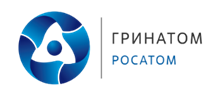 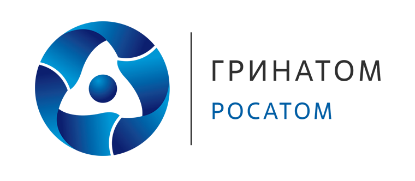 